 Nr. 28.650  din data de  28 noiembrie  2019M I N U T Aședinței ordinare a Consiliului Local al Municipiului Dej  încheiată azi, 28 noiembrie 2019, convocată în conformitate cu prevederile art. 133, alin. (1) și  art. 134 din Ordonanța de Urgență privind  Codul administrativ,conform Dispoziției Primarului Nr. 1.336 din data de  22 noiembrie 2019,  cu următoareaORDINE DE ZI:Proiect de hotărâre privind aprobarea majorării capitalului social al societății Tetarom S.A.Proiect de hotărâre pentru aprobarea executării lucrărilor ce se vor executa pe domeniul public al Municipiului Dej pentru realizarea obiectivului de investiție ”Înființare rețele de canalizare în comuna Mica, județul Cluj”, beneficiar U.A.T Mica, județul Cluj.Proiect de hotărâre privind aprobarea delegării directe a gestiunii serviciului de transport public local din Municipiul Dej, aprobarea ”Studiului de oportunitate privind delegarea serviciului de transport public local de călători” și aprobarea propunerii de Contract de delegare a gestiunii serviciului de transport public local prin concesiune în Municipiul Dej, inclusiv anexele acestuia.”Proiect de hotărâre privind aprobarea acordării de stimulente financiare personalului medical și de specialitate din cadrul Spitalului Municipal Dej.Proiect de hotărâre privind aprobarea documentației de urbanism ”Plan urbanistic de detaliu” pentru executarea lucrărilor de construire locuință P., magazie și împrejmuire, generat de imobilul situat în Municipiul Dej, Strada Huhurez Nr. 42, C.F. Nr. 60052, Nr. cad. 60052.Proiect de hotărâre privind aprobarea modificării și completării Art. 1 din Hotărârea Consiliului Local al Municipiului Dej Nr. 68 din data de 30 mai 2019, privind aprobarea trecerii suprafeței de 62 m.p. din Patrimoniul public al Municipiului Dej în Patrimoniul privat al Municipiului Dej.Proiect de hotărâre privind aprobarea rectificării Bugetului local al Municipiului Dej și al instituțiilor finanțate integral din venituri proprii și subvenții, Spitalul Municipal Dej.Proiect de hotărâre privind aprobarea Regulamentului de organizare și funcționare a Bazinului de înot didactic din Municipiul Dej și a unor măsuri de administrarea acestuia.Proiect de hotărâre privind aprobarea unor măsuri referitoare la organizarea și funcționarea aparatului de specialitate al primarului Municipiului Dej.Proiect de hotărâre privind  aprobarea modificării și completării Anexei la Hotărârea  Nr. 89/2017 privind stabilirea salariilor de bază pentru funcționarii publici și personalul contractual din cadrul aparatului de specialitate al primarului Municipiului Dej și din serviciile publice din subordinea Consiliului Local al Municipiului Dej.Soluționarea unor probleme ale administrației publice locale. La ședință sunt prezenți 19 consilieri, domnul Primar Morar Costan, doamna Secretar General al Municipiului Dej, cetățeni din Municipiul Dej, reprezentanți mass-media.Ședința publică este condusă de doamna viceprimar Muncelean Teodora , ședința fiind legal constituită. Consilierii au fost convocați prin Adresa Nr. 28.648 din data de 22 noiembrie 2019.Domnul consilier Mureșan Aurelian Călin a întârziat la lucrările ședinței.Președintele de ședință, doamna viceprimar Muncelean Teodora supune spre aprobare Procesul – verbal al ședinței ordinare din data de 31 octombrie  2019, votat cu 17  voturi ”pentru”, 1 vot  ”abținere”, domnul consilier Torpenyi Adalbert Francisc.Procesul - verbal al ședinței de îndată din data de 15 noiembrie 2019, a fost votat cu 16 voturi pentru și 2 voturi ”abținere”, domnii consilieri Mureșan Traian și Torpenyi Francisc Albert.Președintele de ședință, prezintă Punctele înscrise pe Ordinea de zi.Supusă la vot, Ordinea de zi este votată cu 18 voturi ”pentru”, unanimitate.În cadrul ședinței s-au aprobat :H O T Ă R Â R E A  Nr. 135       privind aprobarea majorării capitalului social al societății Tetarom S.A. Votat  cu 18  voturi ”pentru”, doamna consilier Kovrig Anamaria nu participă la vot.H O T Ă R Â R E A  Nr. 136privind aprobarea executării lucrărilor ce se vor executa pe domeniul public al Municipiului Dej pentru realizarea obiectivului de investiție ”Înființare rețele de canalizare în comuna Mica, județul Cluj”, beneficiar U.A.T Mica, județul Cluj          Votat  cu 19 voturi ”pentru”, unanimitate.      H O T Ă R Â R E A  Nr. 137privind aprobarea delegării directe a gestiunii serviciului de transport public local din Municipiul Dej, aprobarea ”Studiului de oportunitate privind delegarea serviciului de transport public local de călători” și aprobarea propunerii de Contract de delegare a gestiunii serviciului de transport public local prin concesiune în Municipiul Dej, inclusiv anexele acestuia”Votat  cu 19 voturi ”pentru”, unanimitate.  Proiect de hotărâre privind aprobarea acordării de stimulente financiare personalului medical și de specialitate din cadrul Spitalului Municipal Dej.Retras de pe Ordinea de zi.H O T Ă R Â R E A  Nr. 138privind aprobarea documentației de urbanism ”Plan urbanistic de detaliu” pentru executarea lucrărilor de construire locuință P., magazie și împrejmuire, generat de imobilul situat în Municipiul Dej, Strada Huhurez Nr. 42, C.F. Nr. 60052, Nr. cad. 60052 Votat  cu  19 voturi ”pentru”,  unanimitate.H O T Ă R Â R E A  Nr. 139privind aprobarea modificării și completării Art. 1 din Hotărârea Consiliului Local al Municipiului Dej Nr. 68 din data de 30 mai 2019, privind aprobarea trecerii suprafeței de 62 m.p. din Patrimoniul public al Municipiului Dej în Patrimoniul privat al Municipiului Dej.Votat  cu  17 voturi ”pentru”,  2 voturi ”abținere”, domnii consilieri  Butuza Marius Cornel și Mureșan Traian.Proiect de hotărâre privind aprobarea rectificării Bugetului local al Municipiului Dej și al instituțiilor finanțate integral din venituri proprii și subvenții, Spitalul Municipal Dej.Retras de pe Ordinea de zi.Proiect de hotărâre privind aprobarea Regulamentului de organizare și funcționare a Bazinului de înot didactic din Municipiul Dej și a unor măsuri de administrarea acestuia.Retras de pe Ordinea de zi.H O T Ă R Â R E A  Nr. 140privind aprobarea unor măsuri referitoare la organizarea și funcționarea aparatului de specialitate al primarului Municipiului Dej.Votat  cu 18  voturi ”pentru”, domnul consilier Mureșan Aurelian Călin a părăsit lucrările ședinței.                                           H O T Ă R Â R E A  Nr. 141privind aprobarea modificării și completării Anexei la Hotărârea  Nr. 89/2017 privind stabilirea salariilor de bază pentru funcționarii publici și personalul contractual din cadrul aparatului de specialitate al primarului Municipiului Dej și din serviciile publice din subordinea Consiliului Local al Municipiului Dej.Votat  cu 17 voturi ”pentru”, 1  vot ”abținere”, domnul consilier Filip Cristian Dorin În conformitate cu dispozițiile art. 11 din Legea Nr. 52/2003 privind transparența decizională în administrația publică, republicată, cu modificările și completările ulterioare, minuta se publică la sediul și pe site-ul Primăriei Municipiului Dej.  	  Președinte de ședință,                         Secretar General al Municipiului Dej,              Muncelean Teodora                                                   Jr. Pop Cristina           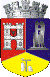 ROMÂNIAJUDEŢUL CLUJCONSILIUL LOCAL AL MUNICIPIULUI DEJStr. 1 Mai nr. 2, Tel.: 0264/211790*, Fax 0264/223260, E-mail: primaria@dej.ro 